Project Code 124          QC – 0089aOMB No. 0535-0213    Approval Expires 6/30/2017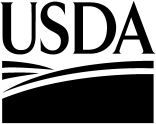 TELEPHONE QUALITY CONTROL WORKSHEETFor June Agricultural Survey  (Area Frame Samples)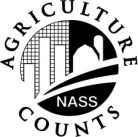 NATIONALAGRICULTURALSTATISTICSSERVICEYear:  ______State:  __________________________________________Farm, Ranch, orOperation Name:  _______________________________________________Farm, Ranch, orOperation Name:  _______________________________________________Farm, Ranch, orOperation Name:  _______________________________________________Segment:  ______________________________________Operator’s name:  _______________________________________________Operator’s name:  _______________________________________________Operator’s name:  _______________________________________________Tract:  __________________________________________Address:  ________________________________________________________Address:  ________________________________________________________Address:  ________________________________________________________Enumerator:  ___________________________________		    ________________________________________________________		    ________________________________________________________		    ________________________________________________________Interview Date:  ________________________________Telephone:  _____________________________________________________Telephone:  _____________________________________________________Telephone:  _____________________________________________________Survey Respondent:  _______________________________________Survey Respondent:  _______________________________________Survey Respondent:  _______________________________________ Operator    Spouse    Acct/Bkpr    OtherCurrent respondent:  _______________________________________Current respondent:  _______________________________________Current respondent:  _______________________________________ Operator    Spouse    Acct/Bkpr    OtherGood (Morning/Afternoon/Evening):Good (Morning/Afternoon/Evening):Good (Morning/Afternoon/Evening):Good (Morning/Afternoon/Evening):Good (Morning/Afternoon/Evening):I am __________________________ with the  _______________ Agricultural Statistics Service.  Recently you should have been contacted by one of our enumerators, Mr./Ms. __________________, to obtain agricultural information about your farm or ranch.  This telephone call is part of our survey quality assurance measures to verify that personal contact was actually made with you for that purpose.  Your response is voluntary and not required by law, but your cooperation will be appreciated.  Facts about your farm or ranch will be kept confidential.  Will you help me by answering a few questions about the interview?I am __________________________ with the  _______________ Agricultural Statistics Service.  Recently you should have been contacted by one of our enumerators, Mr./Ms. __________________, to obtain agricultural information about your farm or ranch.  This telephone call is part of our survey quality assurance measures to verify that personal contact was actually made with you for that purpose.  Your response is voluntary and not required by law, but your cooperation will be appreciated.  Facts about your farm or ranch will be kept confidential.  Will you help me by answering a few questions about the interview?I am __________________________ with the  _______________ Agricultural Statistics Service.  Recently you should have been contacted by one of our enumerators, Mr./Ms. __________________, to obtain agricultural information about your farm or ranch.  This telephone call is part of our survey quality assurance measures to verify that personal contact was actually made with you for that purpose.  Your response is voluntary and not required by law, but your cooperation will be appreciated.  Facts about your farm or ranch will be kept confidential.  Will you help me by answering a few questions about the interview?I am __________________________ with the  _______________ Agricultural Statistics Service.  Recently you should have been contacted by one of our enumerators, Mr./Ms. __________________, to obtain agricultural information about your farm or ranch.  This telephone call is part of our survey quality assurance measures to verify that personal contact was actually made with you for that purpose.  Your response is voluntary and not required by law, but your cooperation will be appreciated.  Facts about your farm or ranch will be kept confidential.  Will you help me by answering a few questions about the interview?I am __________________________ with the  _______________ Agricultural Statistics Service.  Recently you should have been contacted by one of our enumerators, Mr./Ms. __________________, to obtain agricultural information about your farm or ranch.  This telephone call is part of our survey quality assurance measures to verify that personal contact was actually made with you for that purpose.  Your response is voluntary and not required by law, but your cooperation will be appreciated.  Facts about your farm or ranch will be kept confidential.  Will you help me by answering a few questions about the interview?1.	During the past few days, do you recall an interview with Mr./Ms. ___________________, for the purpose of obtaining information about your farming or ranching operation:   Yes - [Go to item 3]   DK or Don't Remember - [Go to item 2]   No - [Go to item 2]2.	During the past few days, did any other person from the _________________ Agricultural Statistics Service, NASS, or USDA, interview you to obtain information about your farm or ranch?   Yes - [Go to item 3]   DK or Don't Remember - [Conclude interview]   No - [Conclude interview]3.	Did the person conducting the interview ask you to identify or verify land you operate on an aerial photograph, sketch, or topographical map and account for the current field usage(s)?   Yes - [Continue]   DK or Don't Remember - [Continue]   No - [Continue](Continue on Back)4.	Now I would like to verify several items that are critical to our Survey Quality.4.	Now I would like to verify several items that are critical to our Survey Quality.4.	Now I would like to verify several items that are critical to our Survey Quality.4.	Now I would like to verify several items that are critical to our Survey Quality.4.	Now I would like to verify several items that are critical to our Survey Quality.4.	Now I would like to verify several items that are critical to our Survey Quality.4.	Now I would like to verify several items that are critical to our Survey Quality.4.	Now I would like to verify several items that are critical to our Survey Quality.4.	Now I would like to verify several items that are critical to our Survey Quality.4.	Now I would like to verify several items that are critical to our Survey Quality.4.	Now I would like to verify several items that are critical to our Survey Quality.4.	Now I would like to verify several items that are critical to our Survey Quality.4.	Now I would like to verify several items that are critical to our Survey Quality.4.	Now I would like to verify several items that are critical to our Survey Quality.a.	Was the land area drawn on the photo or map operated by one individual, a hired manager, or a partnership?a.	Was the land area drawn on the photo or map operated by one individual, a hired manager, or a partnership?a.	Was the land area drawn on the photo or map operated by one individual, a hired manager, or a partnership?a.	Was the land area drawn on the photo or map operated by one individual, a hired manager, or a partnership?a.	Was the land area drawn on the photo or map operated by one individual, a hired manager, or a partnership?a.	Was the land area drawn on the photo or map operated by one individual, a hired manager, or a partnership?a.	Was the land area drawn on the photo or map operated by one individual, a hired manager, or a partnership?a.	Was the land area drawn on the photo or map operated by one individual, a hired manager, or a partnership?a.	Was the land area drawn on the photo or map operated by one individual, a hired manager, or a partnership?a.	Was the land area drawn on the photo or map operated by one individual, a hired manager, or a partnership?a.	Was the land area drawn on the photo or map operated by one individual, a hired manager, or a partnership?a.	Was the land area drawn on the photo or map operated by one individual, a hired manager, or a partnership?a.	Was the land area drawn on the photo or map operated by one individual, a hired manager, or a partnership?a.	Was the land area drawn on the photo or map operated by one individual, a hired manager, or a partnership?ReportedReportedVerifiedVerifiedVerifiedOne individualOne individualOne individualOne individualOne individualOne individualOne individualOne individualA hired managerA hired managerA hired managerA hired managerA hired managerA hired managerA hired managerA hired managerPartnersPartnersPartnersPartnersPartnersPartnersPartnersPartnersNote:  Were total acres operated and entire farm data for hogs, cattle, and sheep obtained from respondent?Note:  Were total acres operated and entire farm data for hogs, cattle, and sheep obtained from respondent?Note:  Were total acres operated and entire farm data for hogs, cattle, and sheep obtained from respondent?Note:  Were total acres operated and entire farm data for hogs, cattle, and sheep obtained from respondent?Note:  Were total acres operated and entire farm data for hogs, cattle, and sheep obtained from respondent?Note:  Were total acres operated and entire farm data for hogs, cattle, and sheep obtained from respondent?Note:  Were total acres operated and entire farm data for hogs, cattle, and sheep obtained from respondent?Note:  Were total acres operated and entire farm data for hogs, cattle, and sheep obtained from respondent?Note:  Were total acres operated and entire farm data for hogs, cattle, and sheep obtained from respondent?Note:  Were total acres operated and entire farm data for hogs, cattle, and sheep obtained from respondent?Note:  Were total acres operated and entire farm data for hogs, cattle, and sheep obtained from respondent?Note:  Were total acres operated and entire farm data for hogs, cattle, and sheep obtained from respondent?Note:  Were total acres operated and entire farm data for hogs, cattle, and sheep obtained from respondent?Note:  Were total acres operated and entire farm data for hogs, cattle, and sheep obtained from respondent?  Yes [Verify the following items, then continue with item 5.] [Verify the following items, then continue with item 5.] [Verify the following items, then continue with item 5.] [Verify the following items, then continue with item 5.] [Verify the following items, then continue with item 5.] [Verify the following items, then continue with item 5.] [Verify the following items, then continue with item 5.] [Verify the following items, then continue with item 5.] [Verify the following items, then continue with item 5.] [Verify the following items, then continue with item 5.] [Verify the following items, then continue with item 5.] [Verify the following items, then continue with item 5.] [Verify the following items, then continue with item 5.]b.	Total Land Operated (Section E):  Acres Reported:  _________________b.	Total Land Operated (Section E):  Acres Reported:  _________________b.	Total Land Operated (Section E):  Acres Reported:  _________________b.	Total Land Operated (Section E):  Acres Reported:  _________________b.	Total Land Operated (Section E):  Acres Reported:  _________________b.	Total Land Operated (Section E):  Acres Reported:  _________________b.	Total Land Operated (Section E):  Acres Reported:  _________________b.	Total Land Operated (Section E):  Acres Reported:  _________________b.	Total Land Operated (Section E):  Acres Reported:  _________________b.	Total Land Operated (Section E):  Acres Reported:  _________________b.	Total Land Operated (Section E):  Acres Reported:  _________________b.	Total Land Operated (Section E):  Acres Reported:  _________________Acres Verified:_________________c.	Livestock:  (Circle correct answer)c.	Livestock:  (Circle correct answer)c.	Livestock:  (Circle correct answer)c.	Livestock:  (Circle correct answer)c.	Livestock:  (Circle correct answer)c.	Livestock:  (Circle correct answer)c.	Livestock:  (Circle correct answer)c.	Livestock:  (Circle correct answer)c.	Livestock:  (Circle correct answer)c.	Livestock:  (Circle correct answer)c.	Livestock:  (Circle correct answer)c.	Livestock:  (Circle correct answer)Survey Item:Survey Item:Survey Item:Survey Item:Survey Item:Survey Item:Reported:Reported:Reported:Verified:HogsCattleSheepHogsCattleSheepHogsCattleSheepHogsCattleSheepHogsCattleSheepHogsCattleSheepNone, Positive, IntentionsNone, PositiveNone, PositiveNone, Positive, IntentionsNone, PositiveNone, PositiveNone, Positive, IntentionsNone, PositiveNone, PositiveNone, Positive, IntentionsNone, PositiveNone, Positive  Nod.	Did Mr./Ms. d.	Did Mr./Ms. d.	Did Mr./Ms. d.	Did Mr./Ms. ________________________________________________________________________________________________________________________________________________________________________ask you about hogs, cattle, and calves on your operation?ask you about hogs, cattle, and calves on your operation?ask you about hogs, cattle, and calves on your operation?YesDK or Don’t RememberNoYesDK or Don’t RememberNoYesDK or Don’t RememberNoYesDK or Don’t RememberNoYesDK or Don’t RememberNoYesDK or Don’t RememberNo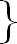 	[Go to item 5.]	[Go to item 5.]	[Go to item 5.]	[Go to item 5.]	[Go to item 5.]	[Go to item 5.]5.	Did Mr./Ms. ________________________________________________________________________________________________________________________________________________________________________________________________________________________________________________________ Conduct the interview in a knowledgeable and professional manner? Conduct the interview in a knowledgeable and professional manner? Conduct the interview in a knowledgeable and professional manner? Conduct the interview in a knowledgeable and professional manner? Conduct the interview in a knowledgeable and professional manner? Yes No – [Explain]____________________________________________________________________________________________________ Yes No – [Explain]____________________________________________________________________________________________________ Yes No – [Explain]____________________________________________________________________________________________________ Yes No – [Explain]____________________________________________________________________________________________________ Yes No – [Explain]____________________________________________________________________________________________________ Yes No – [Explain]____________________________________________________________________________________________________ Yes No – [Explain]____________________________________________________________________________________________________ Yes No – [Explain]____________________________________________________________________________________________________ Yes No – [Explain]____________________________________________________________________________________________________ Yes No – [Explain]____________________________________________________________________________________________________ Yes No – [Explain]____________________________________________________________________________________________________ Yes No – [Explain]____________________________________________________________________________________________________ Yes No – [Explain]____________________________________________________________________________________________________ Yes No – [Explain]____________________________________________________________________________________________________________________________________________________________________________________________________________________________________________________________________________________________________________________________________________________________________________________________________________________________________________________________________________________________________________________________________________________________________________________________________________________________________________________________________________________________________________________________________________________________________________________________________________________________________________________________________________________________________________________________________________________________________________________________________________________________________________________________________________________________________________________________________________________________________________________________________________________________________________________________________________________________________________________________________________________________________________________________________________________________________________________________________________________________________________________________________________________________________________________________________________________________________________________________________________________________________________________________________________________________________________________________________________________________________________________________________________________________________________________________________________________________________________________________________________________________________________________________________________________________________________________________________________________________________________________________________________________________________________________________________________________________________________________________________________________________________________________________________________________________________________________________________________________________________________________________________________________________________________________________________________________________________________________________________________________________________________________________________________________________________________________________________________________________________________________________________________________________________________________________________________________________________________________________________________________________________________________________________________________________________________________________________________________________________________________________________________________________________________________________________________________________________________________________________________________________________________________________________________________________6.	Do you have any additional comments you would like to make concerning our survey contact?6.	Do you have any additional comments you would like to make concerning our survey contact?6.	Do you have any additional comments you would like to make concerning our survey contact?6.	Do you have any additional comments you would like to make concerning our survey contact?6.	Do you have any additional comments you would like to make concerning our survey contact?6.	Do you have any additional comments you would like to make concerning our survey contact?6.	Do you have any additional comments you would like to make concerning our survey contact?6.	Do you have any additional comments you would like to make concerning our survey contact?6.	Do you have any additional comments you would like to make concerning our survey contact?6.	Do you have any additional comments you would like to make concerning our survey contact?6.	Do you have any additional comments you would like to make concerning our survey contact?6.	Do you have any additional comments you would like to make concerning our survey contact?6.	Do you have any additional comments you would like to make concerning our survey contact?6.	Do you have any additional comments you would like to make concerning our survey contact?____________________________________________________________________________________________________________________________________________________________________________________________________________________________________________________________________________________________________________________________________________________________________________________________________________________________________________________________________________________________________________________________________________________________________________________________________________________________________________________________________________________________________________________________________________________________________________________________________________________________________________________________________________________________________________________________________________________________________________________________________________________________________________________________________________________________________________________________________________________________________________________________________________________________________________________________________________________________________________________________________________________________________________________________________________________________________________________________________________________________________________________________________________________________________________________________________________________________________________________________________________________________________________________________________________________________________________________________________________________________________________________________________________________________________________________________________________________________________________________________________________________________________________________________________________________________________________________________________________________________________________________________________________________________________________________________________________________________________________________________________________________________________________________________________________________________________________________________________________________________________________________________________________________________________________________________________________________________________________________________________________________________________________________________________________________________________________________________________________________________________________________________________________________________________________________________________________________________________________________________________________________________________________________________________________________________________________________________________________________________________________________________________________________________________________________________________________________________________________________________________________________________________________________________________________________________________________________________________________________________________________________________________________________________________________________________________________________________________________________________________________________________________________________________________________________________________________________________________________________________________________________________________________________________________________________________________________________________________________________________________________________________________________________________________________________________________________________________________________________________________________________________________________________________________________________________________________________________________________________________________________________________________________________________________________________________________________________________________________________________________________________________________________________________________________________________________________________________________________________________________________________________________________________________________________________________________________________________________________________________________________________________________________________________________________________________________________________________________________________________________________________________________________________________________________________________________________________________________________________________This concludes the interview.  Thank you for your help.This concludes the interview.  Thank you for your help.This concludes the interview.  Thank you for your help.This concludes the interview.  Thank you for your help.This concludes the interview.  Thank you for your help.This concludes the interview.  Thank you for your help.This concludes the interview.  Thank you for your help.This concludes the interview.  Thank you for your help.This concludes the interview.  Thank you for your help.This concludes the interview.  Thank you for your help.This concludes the interview.  Thank you for your help.This concludes the interview.  Thank you for your help.This concludes the interview.  Thank you for your help.This concludes the interview.  Thank you for your help.Signature:_________________________________________________Signature:_________________________________________________Signature:_________________________________________________Signature:_________________________________________________Signature:_________________________________________________Signature:_________________________________________________Signature:_________________________________________________Signature:_________________________________________________Signature:_________________________________________________Signature:_________________________________________________Signature:_________________________________________________Signature:_________________________________________________Date:___________________________________________________Date:___________________________________________________